事前説明会参加申込書令和　　年　　月　　日　　　　　　　　　　　　　　　　団体名　　　　　　　　　　　　　　　　所在地所属・職名担当者氏名電話番号E-mail　下記のとおり、住吉公園　便益施設等整備運営事業の応募に関する事前説明会への参加を申し込みます。記１団体につき、２名以内でお願いします。説明会当日は、公募設置等指針、提出様式等をダウンロード及びプリントアウトし、御持参ください当日は、参加者確認のため社員証等の提示をお願いします。申込期限令和３年７月28日（水）まで（土曜日、日曜日及び祝日を除く午前10時から午後５時まで。）提出先　大阪府鳳土木事務所都市みどり課　　　　電子メールアドレス：otoridoboku-g06@sbox.pref.osaka.lg.jp　　　　電話番号：072-273-0123（代表）申込方法　電子メール（注）電子メール送信後、必ず担当まで電話で到着確認をしてください。（注）口頭、電話、ファクシミリ及び郵送による申込みはお受けできません。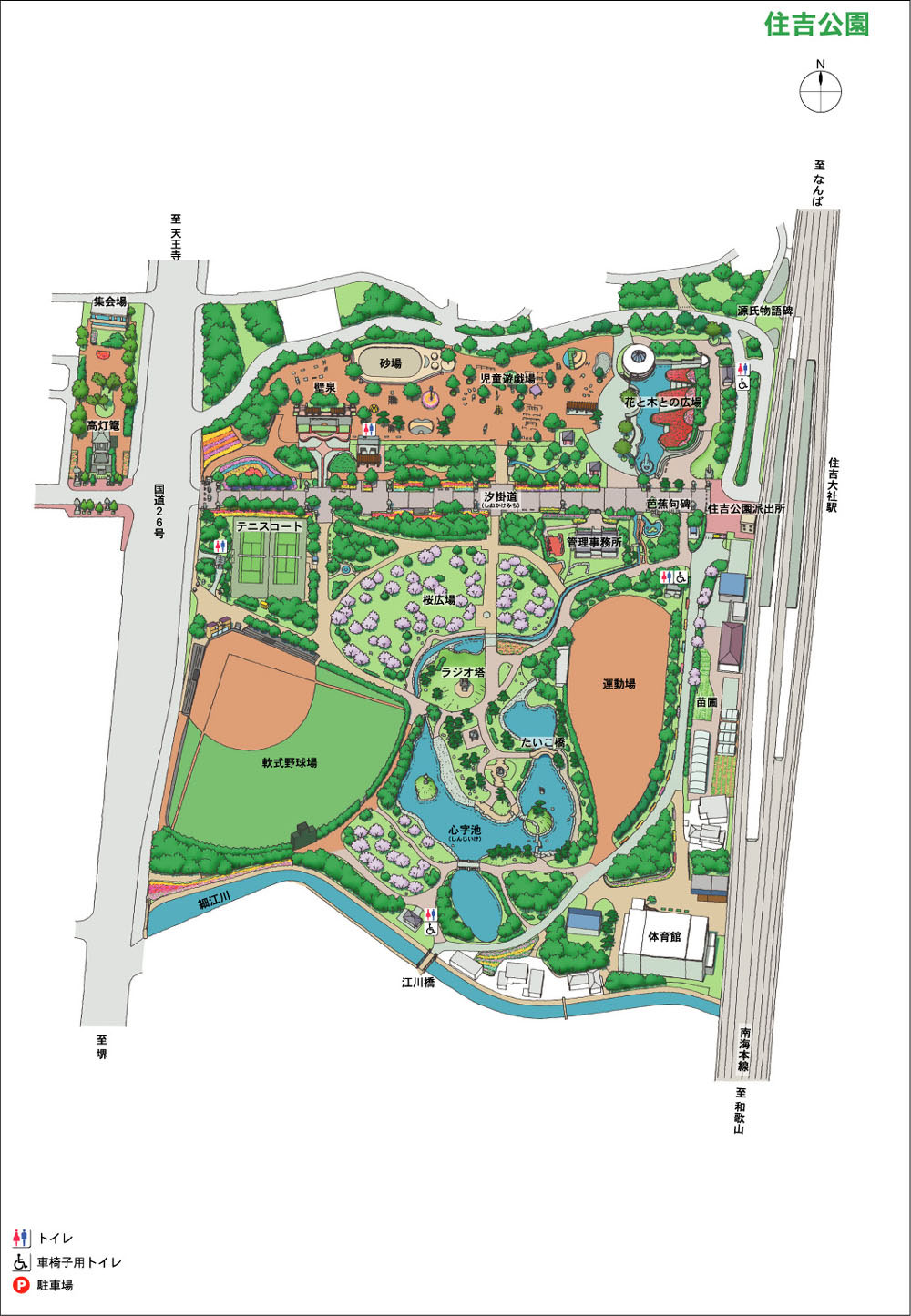 団体名参加者職・氏名参加者職・氏名